PielikumsDobeles novada domes2023.gada  30.novembra lēmumam Nr.500/15  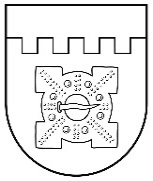 LATVIJAS REPUBLIKADOBELES NOVADA DOMEBrīvības iela 17, Dobele, Dobeles novads, LV-3701Tālr. 63707269, 63700137, 63720940, e-pasts dome@dobele.lvAPSTIPRINĀTSar Dobeles novada domes2023. gada 30. novembralēmumu Nr.500/15DOBELES PIRMSSKOLAS IZGLĪTĪBAS IESTĀDES ‘’SPODRĪTIS’’ VADĪTĀJA amata konkursa nolikums  Izdots saskaņā ar Ministru kabineta 2014. gada 19. augusta noteikumu Nr.496 „Kārtība un vērtēšanas nosacījumi valsts un pašvaldības izglītības iestāžu (izņemot augstskolas un koledžas) vadītāju un pašvaldību izglītības pārvalžu vadītāju amatu pretendentu atlasei” 4.1. apakšpunktuVispārīgie jautājumi Nolikums nosaka kārtību, kādā tiek organizēts konkurss uz Dobeles pirmsskolas izglītības iestādes “Spodrītis” vadītāja amatu (turpmāk – konkurss). Konkursa mērķis ir noskaidrot un izvēlēties vadītāja amatam atbilstošāko pretendentu. Konkursa uzdevums ir izvērtēt pretendentu profesionālo sagatavotību un atbilstību izvirzītajām prasībām.Konkursa komisija un tās darba organizācija Konkursa komisiju (turpmāk – komisija) ar atsevišķu rīkojumu apstiprina domes priekšsēdētājs. Konkursa komisija sastāv no pieciem locekļiem, no kuriem viens ir komisijas priekšsēdētājs. Konkursa komisija rīko konkursu un nodrošina konkursa norisi. Komisijas sēdes ir slēgtas. Komisija ir lemttiesīga, ja tajā piedalās vairāk nekā puse no komisijas locekļiem. Konkursa komisija pieņem lēmumu, ja par to nobalso komisijas locekļu vairākums. Balsīm sadaloties līdzīgi, izšķirošā ir komisijas priekšsēdētāja balss. Komisijas sēdes protokolē, protokola noformēšanu nodrošina komisija. Komisijas protokolus paraksta visi klātesošie komisijas locekļi. Komisija:izskata iesniegtos pieteikumus un tiem pievienotos dokumentus;izvēlas konkursa noteikumiem atbilstošus amata pretendentus;nosaka pretendentu interviju norises laiku un intervē pretendentus;pieņem lēmumus par konkursa norisi atbilstoši normatīvajiem aktiem un šim nolikumam;izvēlas izvirzītajām prasībām atbilstošāko pretendentu un sagatavo pamatotu ierosinājumu domei par pretendenta iecelšanu amatā.Prasības amata pretendentam Konkursa pretendenta izglītība atbilst vienai no šādām prasībām:augstākā izglītība (izņemot pirmā līmeņa profesionālo augstāko izglītību) pedagoģijā vai izglītības zinātnēs;augstākā izglītība (izņemot pirmā līmeņa profesionālo augstāko izglītību) un pedagoģiskā izglītība vai augstākās izglītības studiju programmas ietvaros apgūta ar pedagoģiju saistīta studiju programmas daļa vismaz divu kredītpunktu jeb vismaz 72 stundu apjomā;augstākā izglītība (izņemot pirmā līmeņa profesionālo augstāko izglītību) un persona iegūst pedagoģisko izglītību vai ir apguvusi vai apgūst profesionālās kompetences programmu pedagoģijā, kuras apjoms ir vismaz 72 stundas un pēc kuras apguves pedagogs iegūst sertifikātu pedagoģijā, speciālajā izglītībā, pirmsskolas saturā un didaktikā, pedagogu karjeras konsultanta sertifikātu vai tiesības īstenot profesionālās izglītības mācību priekšmeta moduli. Konkursa pretendentam ir:vismaz triju gadu pedagoģiskā darba pieredze izglītības jomā vai izglītības vadības darbā;valsts valodas prasmes augstākajā līmenī atbilstoši Valsts valodas likuma prasībām un vismaz vienas Eiropas Savienības oficiālās valodas prasmes profesionālajai darbībai nepieciešamajā apjomā. Uz pretendentu nedrīkst attiekties Izglītības likumā un Bērnu tiesību aizsardzības likumā noteiktie ierobežojumi strādāt par pedagogu. Papildus tiek vērtēta pretendenta:darba pieredze izglītības jomā vai izglītības vadības darbā;papildu izglītība un kvalifikācija, profesionālā pilnveide;iestādes attīstības redzējums;kompetence un amata pienākumu pārzināšana;projektu vadības prasmes;informācijas tehnoloģiju lietošanas prasmes;tiesības un prasme vadīt B kategorijas transportlīdzekli.Konkursa izsludināšana un dokumentu iesniegšana Sludinājumu par konkursu publicē Dobeles novada pašvaldības tīmekļa vietnē www.dobele.lv, laikrakstā „Zemgale”, oficiālajā izdevumā “Latvijas Vēstnesis” un Nodarbinātības valsts aģentūras vakanču portālā.   Pretendents pieteikumu un tam pievienotos dokumentus (turpmāk - pieteikums) adresē Dobeles novada Izglītības pārvaldei, Brīvības ielā 15, Dobelē, Dobeles novadā, LV-3701, tos ievietojot slēgtā aploksnē ar norādi „ Dobeles pirmsskolas izglītības iestādes “Spodrītis” vadītāja amata konkursam” un sludinājumā norādītajā termiņā iesniedz vienā no šādiem veidiem:pasta sūtījumā;personīgi Dobeles novada pašvaldības klientu apkalpošanas centrā, Brīvības ielā 15, Dobelē, Dobeles novadā;nosūtot ar drošu elektronisko parakstu uz e-pasta adresi izglitiba@dobele.lv . Pieteikumu iesniedz vai nodrošina tā iesūtīšanu 30 kalendāro dienu laikā no konkursa publicēšanas dienas. Pēc šī termiņa iesniegtie vai iesūtītie pieteikumi netiek vērtēti. Pieteikumam pretendents pievieno šādus dokumentus:motivācijas vēstuli;dzīves un darba gaitu aprakstu (atbilstoši Europass CV standartam);izglītību un kvalifikāciju apliecinošu dokumentu kopijas, tai skaitā pēdējo trīs gadu laikā apgūto profesionālās kompetences pilnveides kursu dokumentu kopijas;valsts valodas prasmes apliecību (ja nepieciešams);atsauksme no iepriekšējās darba vietas (vēlams);apliecinājumu par to, ka nepastāv Izglītības likumā un Bērnu tiesību aizsardzības likumā noteiktie ierobežojumi strādāt izglītības iestādē (1. pielikums);iestādes attīstības redzējumu (līdz 5000 drukātām rakstu zīmēm);citus dokumentus, kas var apliecināt 2. pielikumā norādītās prasības. Dokumentu oriģinālus, kas apliecina pretendenta pieteikumā norādītās informācijas patiesumu un atbilstību, pretendents uzrāda intervijas dienā. Pieteikumu izskatīšana, vērtēšanas kritēriji un lēmuma pieņemšana Konkurss notiek divās kārtās:pirmajā kārtā komisija pārbauda pretendenta iesniegtos dokumentus pamatojoties uz nolikuma 4.4. punktā noteikto un atbilstoši iesniegtajiem dokumentiem novērtē pretendenta atbilstību nolikuma 3.1., 3.2. un 3.3. punkta prasībām, kā arī pieprasa izziņu Sodu reģistram saistībā ar ierobežojumiem strādāt izglītības iestādē;pretendents, kura iesniegtie dokumenti atbilst nolikumā noteiktajām prasībām, tiek izvirzīts otrajai kārtai – darba intervijai. Darba intervijā komisija pārbauda amatam nepieciešamās teorētiskās zināšanas un prasmes. Pretendenta zināšanas un prasmes tiek vērtētas punktos atbilstoši nolikuma 2. pielikumam. Ne vēlāk kā mēneša laikā pēc pieteikšanās termiņa beigām komisija pretendentam, kurš izvirzīts darba intervijai, paziņo tās norises vietu, datumu un laiku. Konkursa otrās kārtas - intervijas norises dienā komisija uzklausa katru pretendentu individuāli. Komisijas priekšsēdētājs iepazīstina pretendentu ar komisijas sastāvu un uzaicina pretendentu pamatot savu izvēli kandidēt uz izglītības iestādes vadītāja amata vietu. Lai pārliecinātos par pretendenta zināšanām un prasmēm, komisija uzdod pretendentam jautājumus atbilstoši 2. pielikumā norādītajiem vērtēšanas kritērijiem. Katrs konkursa komisijas loceklis konkursa otrajā kārtā vērtē pretendentu, vērtēšanas rezultātus noformējot rakstveidā. Katra pretendenta konkursā iegūtā kopējā punktu summa veidojas, summējot katra konkursa komisijas locekļa piešķirtos punktus. Ja otrajā kārtā vairāki pretendenti ieguvuši vienādu vērtējumu, komisija organizē papildu atlases kārtu. Papildu atlases kārtas kritērijus nosaka komisija, tos protokolējot.  Pēc noslēdzošās konkursa kārtas rezultātu apkopošanas un atbilstošas izziņas no Latvijas Republikas Sodu reģistra saņemšanas komisija sagatavo ierosinājumu domei par pretendenta, kurš saņēmis visvairāk punktu, iecelšanu iestādes vadītāja amatā. Noslēguma jautājumsIesniegtie dokumenti pretendentam atpakaļ netiek izsniegti, izņemot gadījumu, ja konkurss tiek atsaukts pēc dokumentu iesniegšanas termiņa beigām un pretendents iesniegto dokumentu izsniegšanu pieprasa ar atsevišķu iesniegumu.Domes priekšsēdētājs								I. Gorskispielikums “Dobeles pirmsskolas izglītības iestādes “Spodrītis”vadītāja amata konkursa nolikumam”Dobeles pirmsskolas izglītības iestādes “Spodrītis”vadītāja amata konkursapretendenta ___________________________________     personas kods _________________________________ APLIECINĀJUMSEs, ___________________________________ (vārds, uzvārds), apliecinu, ka uz mani neattiecas Izglītības likumā un Bērnu tiesību aizsardzības likumā noteiktie ierobežojumi strādāt izglītības iestādē.    __________________ datums  _________________ parakstspielikums“Dobeles pirmsskolas izglītības iestādes “Spodrītis”vadītāja amatakonkursa nolikumam”Amata kandidāta konkursa otrās kārtas vērtēšanas kritērijiKritērijiPunktiKomisijas vērtējums1. Pedagoģiskā darba pieredze izglītības jomā vai izglītības vadības darbā (maks. 5 punkti)1. Pedagoģiskā darba pieredze izglītības jomā vai izglītības vadības darbā (maks. 5 punkti)1. Pedagoģiskā darba pieredze izglītības jomā vai izglītības vadības darbā (maks. 5 punkti)Vairāk nekā 5 gadu nepārtraukta izglītības vadības darba pieredze (vadītājs, vietnieks, metodiķis u.tml.) pirmsskolas izglītības iestādē pēdējo 5 gadu laikā.4-5Vairāk nekā 5 gadu nepārtraukta izglītības vadības darba pieredze citā ar izglītību saistītā iestādē pēdējo 5 gadu laikā.3-43 līdz 5 gadu nepārtraukta izglītības vadības darba pieredze (vadītājs, vietnieks, metodiķis u.tml.) pirmsskolas izglītības iestādē vai citā ar izglītību saistītā iestādē pēdējo 3 līdz 5 gadu laikā. 3 Vairāk nekā 3 gadu nepārtraukta pedagoģiskā darba pieredze pēdējo 3 gadu laikā pirmsskolas izglītības iestādē vai vairāk nekā 5 gadu nepārtraukta izglītības vadības darba pieredze ne agrāk kā pirms 10 gadiem.2Vismaz 3 gadu pedagoģiskā darba pieredze pirmsskolas  izglītības jomā vai izglītības vadības darba pieredze, kas neatbilst 1.1.-1.4. kritērijam.12. Papildu izglītība un kvalifikācija, profesionālā pilnveide (maks. 8 punkti, summējot)2. Papildu izglītība un kvalifikācija, profesionālā pilnveide (maks. 8 punkti, summējot)2. Papildu izglītība un kvalifikācija, profesionālā pilnveide (maks. 8 punkti, summējot)2.1.Papildu augstākā izglītība un kvalifikācija vai profesionālās kompetences pilnveide vadībzinātnē, tiesību zinātnē, ekonomikā vai psiholoģijā.3Profesionālās kompetences pilnveide izglītības vadības darbā pēdējo 3 gadu laikā.1-2Profesionālās kompetences pilnveide izglītības jomā 36 un vairāk stundu apjomā pēdējo 3 gadu laikā.2Profesionālās kompetences pilnveide izglītības jomā mazāk par 36 stundām pēdējo 3 gadu laikā.1Nav veikta profesionālās kompetences pilnveide izglītības jomā pēdējo 3 gadu laikā.03. Iestādes attīstības redzējums (maks. 3 punkti)3. Iestādes attīstības redzējums (maks. 3 punkti)3. Iestādes attīstības redzējums (maks. 3 punkti)3.1.Ir pamatojumos balstīts stratēģisks redzējums un padziļināta izpratne par izglītības iestādes attīstību, pārzina valstī un pašvaldībā noteiktos izglītības nozares politikas plānošanas dokumentus. 2-33.2.Ir stratēģisks redzējums un izpratne par izglītības iestādes attīstību un pārzina/daļēji pārzina valstī un pašvaldībā noteiktos izglītības nozares politikas plānošanas dokumentus.1-23.3.Ir nepietiekams redzējums un izpratne par izglītības iestādes attīstību un vāji pārzina vai nepārzina izglītības nozares politikas plānošanas dokumentus.0Kompetence un amata pienākumu pārzināšana (maks. 6 punkti, summējot)Kompetence un amata pienākumu pārzināšana (maks. 6 punkti, summējot)Kompetence un amata pienākumu pārzināšana (maks. 6 punkti, summējot)Kompetence un amata pienākumu pārzināšana (maks. 6 punkti, summējot)4.1.Ir nepieciešamās zināšanas par iestādes darbības tiesiskuma jautājumiem un vadītāja atbildību. Ir nepieciešamā profesionālā kompetence iekšējo normatīvo aktu izstrādē. 1-24.2.Ir zināšanas un kompetence par dažādu līderības stratēģiju un taktikas izmantošanu ikdienas darbā.14.3.Ir zināšanas un kompetence stratēģiskajā komunikācijā, iekšējā komunikācijā, krīzes komunikācijā.14.4.Ir nepieciešamās zināšanas lietvedībā un personālvadības jautājumos.14.5.Ir zināšanas un izpratne par iestādes saimnieciskās darbības organizēšanu, finanšu un materiāltehnisko resursu efektīvu pārvaldību, par finanšu resursu piesaisti un izlietojumu.1Projektu vadības prasmes (maks. 2 punkti)Projektu vadības prasmes (maks. 2 punkti)Projektu vadības prasmes (maks. 2 punkti)Projektu vadības prasmes (maks. 2 punkti)5.1.Ir sertifikāts projektu vadībā un/vai pieredze projektu vadībā (vismaz vienā ESF projektā) pēdējo 5 gadu laikā.1-25.2.Ir pieredze projektu vadībā / vadības dalībā (vismaz vienā ESF projektā) pēdējo 5 gadu laikā.15.3.Nav pieredze projektu vadībā / vadības dalībā pēdējo 5 gadu laikā.0Informācijas tehnoloģiju lietošanas prasmes (maks. 2 punkti)Informācijas tehnoloģiju lietošanas prasmes (maks. 2 punkti)Informācijas tehnoloģiju lietošanas prasmes (maks. 2 punkti)6.1.Ir zināšanas un praktiska pieredze darbā ar datu bāzēm (VIIS, E-klase u.c.) un iemaņas darbā ar datoru (MS Word, Excel, PowerPoint, interneta pārlūkprogrammām u.c.).1-26.2.Ir prasmes darbā ar datoru, bet trūkst darba pieredzes vai iemaņas kādā no 6.1.punktā norādītajām datu bāzēm vai pārlūkprogrammām.16.3.Nepietiekamas zināšanas un / vai prasmes darbā ar datoru.0Tiesības un prasme vadīt B kategorijas transporta līdzekli  (1 punkts)Tiesības un prasme vadīt B kategorijas transporta līdzekli  (1 punkts)Tiesības un prasme vadīt B kategorijas transporta līdzekli  (1 punkts)7.1.Ir tiesības un prasme vadīt B kategorijas transporta līdzekli.  17.2.Nav tiesības un prasme vadīt B kategorijas transporta līdzekli.  0